Возможности Пушкинской карты

Пушкинскую карту может оформить любой россиянин в возрасте от 14 до 22 лет включительно. Владельцы таких карт могут посещать не только театры, выставки, музеи, филармонии, но и кинотеатры — с оплатой билетов за счет лимита карты.

 Лимит карты
Баланс карты на 2022 год — 5 000 ₽. На билеты в кино можно потратить до 2 000 ₽ из этой суммы.

 Где посмотреть мероприятия
Выбрать спектакль, выставку, фильм или экспозицию можно на портале Культура.рф или в мобильном приложении «Госуслуги Культура».

 Что посмотреть
Репертуар на любой вкус: премьеры или классика.

Несколько примеров:
 Приключенческая семейная комедия «Финник» про веселого домового, который вместе с 13-летней Кристиной пытается спасти город.
 Спектакль «Отцы и дети». Зрители перенесутся в тургеневскую эпоху и поразмышляют над вечными проблемами поколений.
 Органный мини-концерт в Кафедральном соборе Калининграда. На концерте исполняются хорошо знакомые произведения и редкие сочинения композиторов — выдающихся органистов своего времени.
 Экспозиции главного музейного комплекса Эрмитажа. Посетителям доступны античные коллекции музея, западноевропейское изобразительное искусство, картинная галерея.
 Программа «Полет над Россией» — мультимедийный аттракцион с 4D-креслами, в котором можно рассмотреть Москву с высоты.

 Где скачать приложение «Госуслуги Культура»
 Huawei AppGallary: clck.ru/eKA7s
 Google Play: clck.ru/eKA9V
 App Store: clck.ru/eKACu

 Как выбрать билет с помощью мобильного приложения
Купить билет можно только на сайте организации. Портал или мобильное приложение автоматически переведет туда пользователя.

1. Выберите регион.
2. Выберите место, которое хотите посетить: театр, концертный зал, дом культуры, кинотеатр.
3. Выберите конкретное мероприятие, на которое хотите сходить и перейдите на его страницу.
4. Нажмите кнопку «Посмотреть цены» — приложение направит на сайт организации для покупки.
5. Выберите дату и время посещения (сеанс), для театра и кино — место и ряд.
6. Введите телефон и адрес электронной почты .
7. Оплатите билет Пушкинской картой.

Реквизиты карты есть на пластиковой карте или на вкладке «Счет» в мобильном приложении. При покупке онлайн реквизиты можно скопировать из приложения, чтобы не вводить вручную. Деньги спишутся с Пушкинской карты, билет придет на адрес электронной почты, который вы указали при покупке.

 Что учесть при оплате
 Убедитесь, что вы оплачиваете билеты именно Пушкинской картой.
 Пушкинской картой можно оплатить билет только на свое имя. Для друзей и родственников — нельзя.

Если у вас еще нет карты, ее можно оформить в Почта Банке в пластике или виртуальную в приложении «Госуслуги Культура».

 10 фактов о Пушкинской карте
 Какой контент предложить детям в интернете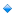 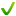 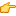 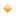 